DECLARAÇÃOTRANSFERÊNCIA DE DIREITOS AUTORAIS	Os autores vem por meio desta declarar que o artigo intitulado “Ressecção laparoscópica de endometriose vesical extra-mucosa sem cistectomia parcial” enviado para apreciação da comissão editorial da Revista de Medicina da UFC é um trabalho original, que não foi publicado ou está sendo considerado para publicação em outra revista, que seja no formato impresso ou no eletrônico.Os autores do manuscrito, acima citado, também declaram que:Participaram suficientemente do trabalho para tornar pública sua responsabilidade pelo conteúdo.O uso de qualquer marca registrada ou direito autoral dentro do manuscrito foi creditado a seu proprietário ou a permissão para usar o nome foi concedida, caso seja necessário.A submissão do original enviada para a Revista de Medicina da UFC implica na transferência dos direitos de publicação impressa e digital.Kathiane Lustosa Augusto 		   Andreisa Paiva Monteiro Bilhar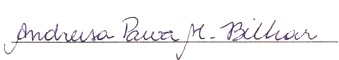 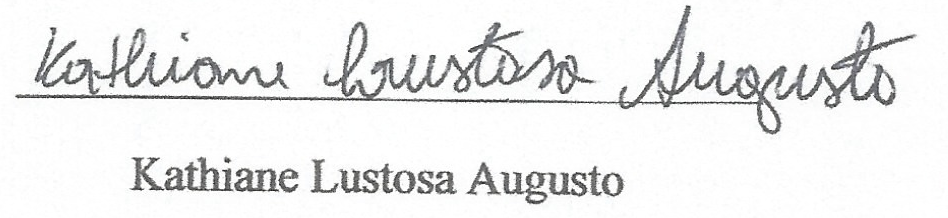 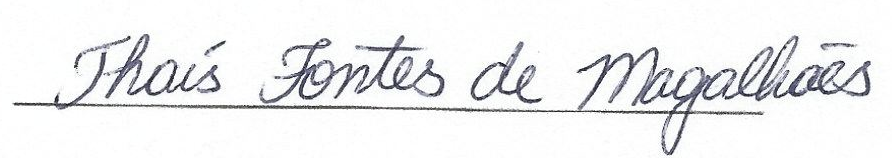 Thaís Fontes de Magalhães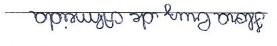 Flora Cruz de Almeida
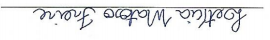 Letícia Matoso Freira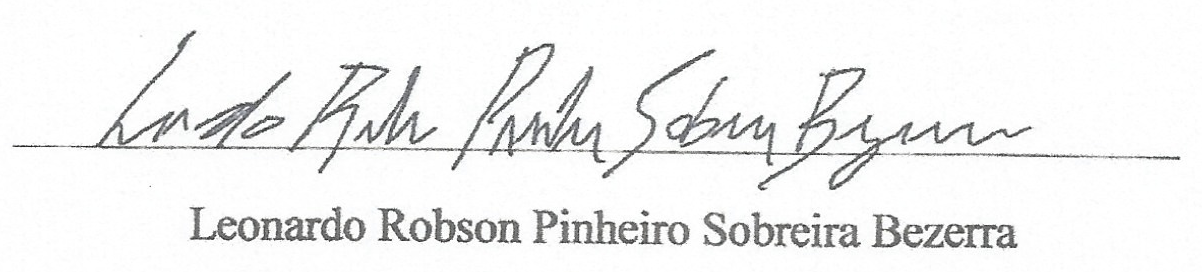 Leonardo Robson Pinheiro Sobreira Bezerra